  REPUBLIKA HRVATSKA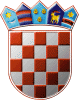  VARAŽDINSKA ŽUPANIJA      OPĆINA SVETI ILIJA    Jedinstveni upravni odjel KLASA: 604-01/18-01/____URBROJ: 2186/08-18-01PRIJAVNICA STUDENTA ZA DOBIVANJE JEDNOKRATNE NOVČANE POMOĆI (BOŽIĆNICA)I. OSOBNI PODACIIme i prezime: _________________________________________________Adresa stanovanja: ______________________________________________OIB: _________________________________________________________Mjesto i datum rođenja: __________________________________________Tel.: __________________________ Mob: __________________________II. PODACI O UPISANOM FAKULTETUNaziv fakulteta: ________________________________________________Adresa fakulteta: ______________________________________________Smjer ________________________________________________________Upisan na godinu studija (upisati): ________________________________                              Ukupno trajanje upisanog studija: ___________________ (godine)Studentski status (redovni ili izvanredni): ___________________________U __________________ 2018. godine									            Potpis									________________*Potpisivanjem ovog obrasca smatramo da slobodno i izričito dajete privolu za prikupljanje i   daljnju obradu Vaših osobnih podataka ustupljenih Općini Sveti Ilija u svrhu stipendiranja. Radi se o dobrovoljnom davanju podataka te ovaj Zahtjev niste dužni prihvatiti, odnosno niste dužni unositi svoje osobne podatke ukoliko za to niste izričito suglasni. Općina Sveti Ilija se obvezuje Vaše podatke koristiti isključivo u svrhu stipendiranja, te iste čuvati sukladno odredbama Opće Uredbe o zaštiti osobnih podataka i vezane zakonske regulative.